
Le ministère de la Santé et des Services sociaux (MSSS) a adopté, le 20 octobre 2020, un nouveau Cadre de gestion ministériel du Programme de soutien aux organismes communautaires (PSOC). Ce nouveau cadre met à jour la typologie des organismes communautaires autonomes. Des travaux nationaux sont présentement en cours afin de préciser davantage les critères propres à chacune des typologies. Cependant, les organismes qui désirent apporter un changement à leur classification actuelle doivent remplir ce formulaire en répondant le plus justement possible aux questions.Le Centre intégré de santé et de services sociaux (CISSS) des Laurentides analysera ensuite la demande de reclassification à partir des indicateurs établis conjointement avec le Regroupement des organismes communautaires des Laurentides (ROCL) et inclus dans le Cadre régional. Il pourrait modifier la typologie et le rayonnement territorial ainsi que le budget de base requis (BBR) de l’organisme selon le résultat de l’analyse. Cette nouvelle référence permettra de mieux cerner les besoins de l’organisme advenant un futur rehaussement ou budget de développement. Il est important de préciser qu’une nouvelle classification n’entrainera pas automatiquement un rehaussement budgétaire, le CISSS étant tributaire des sommes allouées par le MSSS.  Le CISSS se réserve aussi la possibilité de modifier la typologie et le rayonnement suite à la démonstration de l’organisme qui ne répond pas au territoire initialement reconnu ou encore qui appartient à une autre typologie.Ce formulaire de demande de reclassification PSOC est à retourner en même temps que la reddition de comptes annuelle de l’organisme à psoc.cissslau@ssss.gouv.qc.ca. La justification de la demande de reclassification doit se retrouver dans le rapport d’activités de l’organisme. Ce formulaire présente les explications nécessaires pour chaque modification demandée et clarifie la demande de l’organisme vis-à-vis le CISSS des Laurentides. Pour toute question entourant la présente démarche, veuillez communiquer avec Sarah Pisanu, agente de planification, programmation et recherche pour le PSOC au CISSS des Laurentides (sarah.pisanu.cissslau@ssss.gouv.qc.ca). DIRECTIVES À SUIVRE Avant de remplir le formulaire, lire attentivement les documents portant sur les typologies actuelles des organismes et les définitions des typologies existantes;Inscrire les informations exactes dans les sections qui concernent la demande de reclassification;Le présent formulaire doit être déposé au CISSS des Laurentides en même temps que la reddition de comptes annuelle, soit au plus tard 90 jours après la fin de l’année financière de l’organisme. Tout organisme qui demande une reclassification de sa reconnaissance au PSOC est réputé avoir pris connaissance du Cadre de référence pour l’application régionale du Programme de soutien aux organismes communautaires et du Cadre de gestion ministériel du Programme de soutien aux organismes communautaires (PSOC) et à consentir à l’ensemble des clauses s’y rattachant.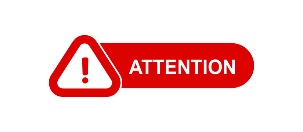 Après avoir pris connaissance de votre typologie actuelle, veuillez indiquer si vous êtes en accord avec votre typologie actuelle : Oui, je suis en accord avec la typologie actuelle :  	Non, je veux modifier la typologie actuelle : Si vous avez répondu «Non» à la question précédente, veuillez cocher la typologie correspondant le mieux à la mission prioritaire de votre organisme et justifier (voir les explications dans le Cadre de référence pour l’application régionale du Programme de soutien aux organismes communautaires 2010-2015 du CISSS des Laurentides - toujours en vigueur - aux pages 18, 19 et 20) :ne cocher qu’une seule case Aide et entraide : 				 Milieux de vie et de soutien dans la communauté : Organismes d’hébergement :   Organismes de sensibilisation, de promotion et de défense des droits : Veuillez justifier la demande en présentant la mission et les objectifs de l’organisme et ses activités principales. Cette démonstration doit se retrouver dans le rapport d’activités de l’organisme. Vous pouvez ici référer aux pages du rapport où se retrouvent les justificatifs (maximum 500 caractères) :L’organisme doit pouvoir faire la démonstration du territoire desservi afin d’en avoir la reconnaissance. De plus, il ne doit pas dédoubler les services et activités d’un autre organisme déjà reconnu sur ce territoire pour se prévaloir de ce rayonnement dans le cadre du PSOC. Après avoir pris connaissance de votre rayonnement territorial actuel, veuillez indiquer si vous êtes en accord avec le rayonnement territorial reconnu de l’organisme : Oui, je suis en accord avec le rayonnement territorial reconnu : Non, je veux modifier le rayonnement territorial reconnu : Expliquez quel est votre territoire et justifiez par des chiffres; par exemple, si l’organisme couvre plusieurs territoires, présentez le nombre de personnes desservies en provenance de ce territoire, le nombre d’activités réalisées, les pourcentages de la clientèle provenant de chaque territoire, les représentations faites sur chaque territoire, etc. Cette démonstration doit se retrouver dans le rapport d’activités de l’organisme. Vous pouvez ici référer aux pages du rapport où se retrouvent les justificatifs (maximum 500 caractères) : Avez-vous des points de service ailleurs dans la région? Oui  Non Si oui, où :       TERRITOIRE DESSERVIQuelle est le nombre de places dont l’organisme dispose de façon permanente pour la clientèle et en lien avec sa mission globale (excluant les situations particulières telles les crises sanitaires ou les ententes de service) :       Depuis quand avec-vous cette capacité maximale? :      -    -     (aaaa-mm-jj) Quel est le taux d’occupation annuel de la ressource d’hébergement?      Ces informations doivent se retrouver dans le rapport d’activités de l’organisme.Si l’organisme est reconnu comme étant sans permanence, mais que du personnel salarié est désormais en place de façon régulière pour assurer la réalisation de la mission et des activités de base, telle que préconisé dans le Cadre de référence pour l’application régionale du Programme de soutien aux organismes communautaires 2010-2015 (toujours en vigueur) du CISSS des Laurentides, l’organisme peut demander une reclassification.  Le rapport annuel doit en faire la démonstration.Titre d’emploi de la permanence :      Nombre d’heures rémunérées (hebdomadaire) :       Date d’entrée en fonction :      -    -     (aaaa-mm-jj) Je certifie que les renseignements contenus dans cette proposition ainsi que tous les documents qui s’y rattachent sont véridiques.RÉSOLUTION CONFIRMANT LA DEMANDE DE RECLASSIFICATION Conformément à une résolution proposée par      , appuyée par       et adoptée au cours d’une réunion du conseil d’administration de l’organisme       dûment convoquée et tenue le      , une demande de reclassification au Programme de soutien aux organismes communautaires (PSOC).La demande de reclassification est faite en connaissance des exigences et des procédures contenues dans le document Cadre de gestion ministériel du Programme de soutien aux organismes communautaires pour le mode de financement en soutien à la mission globale et du Cadre de référence pour l’application régionale du Programme de soutien aux organismes communautaires 2010-2015 du CISSS des Laurentides.Faite et signée à      , le      	Nom 	Signature Identification  DE L’ORGANISMEIdentification  DE L’ORGANISMENom (selon les dernières lettres patentes)  Nom (selon les dernières lettres patentes)  No entreprise du Québec (NEQ)  11       No entreprise du Québec (NEQ)  11       Adresse du siège social  cocher si l’adresse est confidentielle Municipalité Code postal Si différente, adresse de correspondance Si différente, adresse de correspondance Municipalité  Code postal  Téléphone de l’organisme        poste       Télécopieur  Adresse électronique (adresse de messagerie permanente) :      Adresse électronique (adresse de messagerie permanente) :      Nom de la personne responsable de l’organisme Titre Téléphone         poste      Courriel Nom de la présidence de l’organisme Nom de la présidence de l’organisme Téléphone        poste      Courriel TYPE D’ORGANISME COMMUNAUTAIRE TERRITOIRE DESSERVINOMBRE DE PLACES (pour les ressources d’hébergement)PermanenceEngagement de l’organisme Nom du responsable de l’organisme (lettres moulées) Signature du responsable de l’organismeDatePrésidence  Nom Signature Secrétaire 